This document is what your children would be doing with Nursery adults for 10 minutes maximum every day. If you child gets fed up do not force them to come back! Try again tomorrow.I don’t think you will need any home adaptations this week. This song is new to the children and confusing to sing new words to a familiar tune so be warned you will need patience and perseverance. The tune is the one from “wind the bobbin up” I hope you all know it but at least you can google it on your mobiles if not!If you have any problems or queries please do contact school via phone or the Nursery email which I will be checking daily.Feel free to use the space provided to jot down notes of how well they get on. The “look listen and note” section is really to tell you what the children should be doing and what you need to look out for as evidence of learning.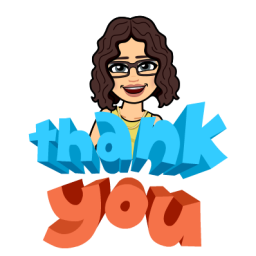 Most importantly have fun! ~Mrs P Look, listen and noteLook, listen and note how well children:produce contrasts in rhythm, speed and loudness;Join in with words and actions to familiar songsArticulate words clearly;Keep in time with the beat;Copy the sounds and actions;Make up patterns of sounds.Look, listen and noteLook, listen and note how well children:produce contrasts in rhythm, speed and loudness;Join in with words and actions to familiar songsArticulate words clearly;Keep in time with the beat;Copy the sounds and actions;Make up patterns of sounds.Look, listen and noteLook, listen and note how well children:produce contrasts in rhythm, speed and loudness;Join in with words and actions to familiar songsArticulate words clearly;Keep in time with the beat;Copy the sounds and actions;Make up patterns of sounds.Wk 5:ActivityRoly polyRehearse the rhyme with the actions (rotating hand over hand as in the song ‘Wind the bobbin up’ you can sing to the same tune too).Ro … ly … po … ly … ever … so … slowly; Ro … ly … poly faster.(Increase the speed of the action as you increase the speed of the rhyme.)Do this a few times until your child gets “the knack”. Now add in new verses, such as:Stamp … your … feet … ever … so … slowly; Stamp … your feet faster.OrClap… your… hands… ever… so… gently; clap your hands harder now.orSay hello ever so quietly; Say HELLO LOUDER!